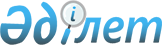 О внесении изменения и дополнения в постановление Правительства Республики Казахстан от 10 декабря 2002 года № 1297
					
			Утративший силу
			
			
		
					Постановление Правительства Республики Казахстан от 30 декабря 2009 года № 2297. Утратило силу постановлением Правительства Республики Казахстан от 2 мая 2013 года № 448

      Сноска. Утратило силу постановлением Правительства РК от 02.05.2013 № 448 (вводится в действие со дня первого официального опубликования).      Правительство Республики Казахстан ПОСТАНОВЛЯЕТ:



      1. Внести в постановление Правительства Республики Казахстан от 10 декабря 2002 года № 1297 "О нормативах распределения чистого дохода государственных предприятий на праве хозяйственного ведения" (САПП Республики Казахстан, 2002 г., № 44, ст. 441) следующее изменение и дополнение:



      в приложении к указанному постановлению:



      в графе 2, строки порядковый номер 3, слово "здравоохранения," исключить;



      дополнить строкой порядковый номер 3-1 следующего содержания:

"                                                              ".



      2. Настоящее постановление вводится в действие с 1 января 2010 года.      Премьер-Министр

      Республики Казахстан                       К. Масимов
					© 2012. РГП на ПХВ «Институт законодательства и правовой информации Республики Казахстан» Министерства юстиции Республики Казахстан
				3-1Осуществление производственно-хозяйственной

деятельности в области здравоохраненияне менее 5